Дошкольное детство. Общая характеристикапедагог - психолог: Копанскова Е.Е.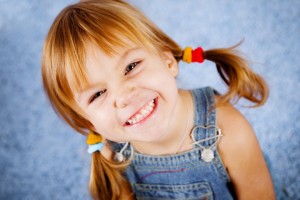 Дошкольный возраст (от 3 до 7 лет) – своеобразный период развития человека. Это период овладения социальным пространством человеческих отношений через общение с близкими взрослыми, а также через игровые и реальные отношения со сверстниками.Дошкольный возраст приносит ребенку новые принципиальные достижения.В этом возрасте приобретается тот сравнительно устойчивый внутренний мир, который дает основания впервые назвать ребенка личностью, хотя, конечно, личностью, еще не вполне сложившейся, способной к дальнейшему развитию и совершенствованию.Условия развития ребенка-дошкольника существенно отличаются от условий предыдущего возрастного этапа. Значительно увеличиваются требования, предъявляемые к его поведению взрослыми. Центральным требованием становится соблюдение обязательных для всех правил поведения в обществе, норм общественной морали. Ребенок включается в совместную деятельность со сверстниками, учится согласовывать с ними свои действия, считаться с интересами и мнением товарищей. На протяжении всего дошкольного детства происходит изменение и усложнение деятельности ребенка, предъявляющие высокие требования не только к восприятию, мышлению, памяти, но и к умению организовать свое поведение.Все это постепенно, шаг за шагом формирует личность ребенка, причем каждый новый сдвиг в формировании личности изменяет влияние условий, увеличивает возможности дальнейшего воспитания. Условия развития личности так тесно переплетаются с самим развитием, что разделить их практически невозможно.В этом возрасте перестраиваются вся психическая жизнь ребенка и его отношение к окружающему миру. Суть этой перестройки заключается в том, что в дошкольном возрасте возникает внутренняя психическая жизнь и внутренняя регуляция поведения. Если в раннем возрасте поведение ребенка побуждается и направляется взрослыми или воспринимаемой ситуацией, то в дошкольном возрасте он сам начинает определять собственное поведение.Испытывая потребность в любви и одобрении, ребенок учится принятым позитивным формам общения, уместным во взаимоотношениях с окружающими людьми. Он продвигается в развитии речевого общения и общения посредством выразительных движений, действий, отражающих эмоциональное расположение и готовность строить позитивные отношения.В дошкольном возрасте продолжается активное овладение собственным телом (координацией движений и действий, формированием образа тела и ценностного отношения к нему). Возникающее в этот период стремление к овладению телом, психическими функциями и социальными способами взаимодействия с другими людьми приносит ребенку чувство переполненности и радости жизни. В то же время ребенок испытывает потребность к удержанию освоенных действий через их неустанное воспроизведение. В эти периоды ребенок категорически отказывается присваивать новое (слушать новые сказки, овладевать новыми способами действий и др.), он с упоением воспроизводит известное.Становление внутренней психической жизни и внутренней саморегуляции связано с целым рядом новообразований в психике и в сознании дошкольника. В раннем возрасте главной психической функцией является восприятие. Важнейшей особенностью дошкольного возраста является то, что здесь складывается новая система психических функций, в центре которой становится память. (Л.С.Выготский).  Таким образом, ребенок приобретает способность действовать в плане общих представлений. Его мышление перестает быть наглядно-действенным, оно уже способно действовать в плане образов. Ребенок может устанавливать простые причинно-следственные отношения между событиями и явлениями. У него появляется стремление как-то объяснить и упорядочить для себя окружающий мир.Еще одним важнейшим новообразованием этого периода является возникновение произвольного поведения. В дошкольном возрасте поведение ребенка из импульсивного и непосредственного становится опосредствованным нормами и правилами поведения. Ребенок начинает овладевать и управлять своим поведением, сравнивая его с образцом. Это сравнение с образцом есть осознание своего поведения и отношение к нему с точки зрения этого образца.Осознание своего поведения и начало личного самосознания – одно из главных новообразований дошкольного возраста. Старший дошкольник начинает понимать, что он умеет, а что нет, он знает свое ограниченное место в системе отношений с другими людьми, осознает не только свои действия, но и свои внутренние переживания — желания, предпочтения, настроения и пр. В дошкольном возрасте ребенок проходит путь от «Я сам», от отделения себя от взрослого к открытию своей внутренней жизни, которая и составляет суть личного самосознания.Все эти важнейшие новообразования зарождаются и первоначально развиваются в ведущей деятельности дошкольного возраста — сюжетно-ролевой игре. Сюжетно-ролевая игра есть деятельность, в которой дети берут на себя те или иные функции взрослых людей и в специально создаваемых ими игровых, воображаемых условиях воспроизводят (или моделируют) деятельность взрослых и отношения между ними